Plan a Campus Visit 
Scavenger Hunt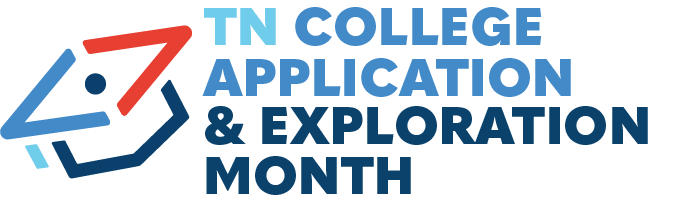 Make your next college visit more interactive by planning a scavenger hunt. Students can try to find out as much information as they can while on a guided campus tour. If time and the campus allows, they can also explore on their own to gather additional information. When planning a scavenger hunt, make sure to coordinate with the campus to make sure all of your activities will be allowed. A list of potential scavenger hunt activities is provided below.If you are unable to visit a campus in person, you can also adapt the scavenger hunt list into a scavenger hunt for a college fair or an online college search scavenger hunt.The following list is adapted from GEAR UP Washington State.How many foreign languages are offered at the college?What is the name of the college’s mascot?Where do first-year students live?What are the hours of operation for the gym?Find out the name of the campus radio or TV station. Earn a bonus point for taking a photo at either location.How do students get help outside of class? Do professors have office hours? Is there tutoring available?Go to an arts building and take a picture in front of a student display.What is the name of the chair of the English department?How do students register for classes?Do students have an academic advisor?Pick up a pamphlet with information about a student organization or club. Is parking available for students on campus?Pick up a copy of the campus newspaper.Take a photo with a statue on campus.Take a picture in a science lab.Take a picture in front of the football field.Visit the university bookstore and take a photo. Talk to five students—write down their names, majors, and hometowns. Each conversation is worth one point. Visit the campus library and take a photo.Visit the admissions office and pick up an application. Earn an extra point if you find out the school’s minimum ACT score.